附件1：“第十一届高品质钢高级培训班”参会报名方式打开会议H5网页界面：打开链接：https://www.maka.im/mk-viewer-7/longH5/12874206/MN0YBHQLW12874206?mode=或扫描二维码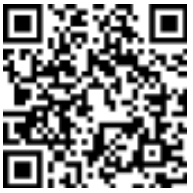 下滑至界面最下方填写参会人员信息后点击提交即可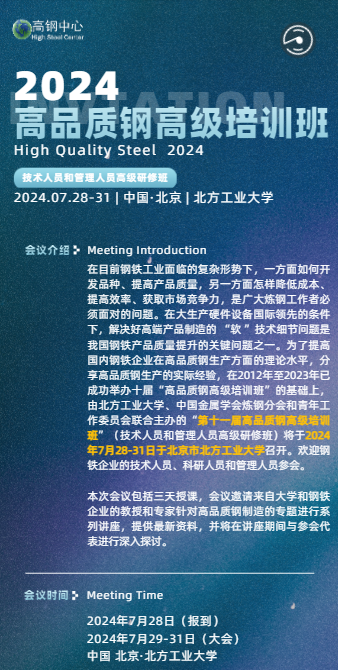 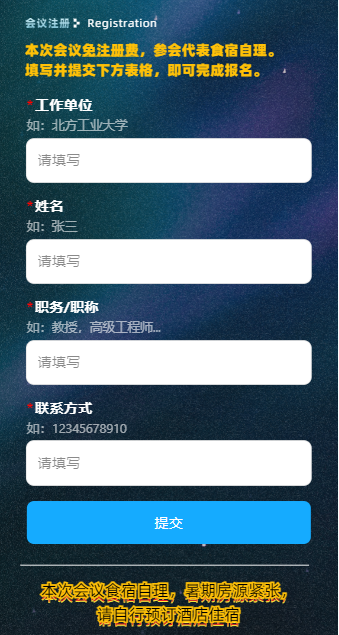 